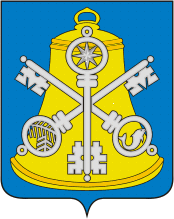 Собрание Корсаковского городского округаП О С Т А Н О В Л Е Н И Е От  12 июля 2018 года    №       12                .  О порядке назначения и выплаты     пенсииза выслугу лет или ежемесячной     доплаты к государственной пенсии муниципальнымслужащим    и    лицам,            замещающим  муниципальные  должности   в    Собрании Корсаковского     городского             округаНа основании решения Собрания Корсаковского городского округа  от  12.05.2011 № 32 «Об утверждении Положения о пенсионном обеспечении муниципальных служащих и лиц, замещавших муниципальные должности в муниципальном образовании «Корсаковский городской округ» Сахалинской области» (далее – решение Собрания № 32 в редакции решения Собрания от 01.03.2017 № 138),   ПОСТАНОВЛЯЮ:1. Утвердить форму заявления о назначении пенсии за выслугу лет или ежемесячной доплаты к государственной пенсии (согласно приложению № 1).2. Установить  ответственным за подготовку проекта распоряжения  о назначении пенсии за выслугу лет или ежемесячной доплаты к государственной пенсии муниципальным служащим и лицам, замещавшим муниципальные должности,     председателя  Собрания Корсаковского городского округа;3. Установить ответственным за начисление и выплату пенсии за выслугу лет или ежемесячной доплаты к государственной пенсии муниципальным служащим и лицам, замещавшим муниципальные должности в  Собрании Корсаковского городского округа,   главного специалиста (бухгалтера)  Собрания Корсаковского городского округа.4.  Начальник отдела обеспечения деятельности Собрания Корсаковского городского округа:4.1. Осуществляет прием, регистрацию и проверку правильности заполнения заявления о назначении пенсии за выслугу лет либо ежемесячной доплаты к государственной пенсии.4.2. Сверяет подлинники необходимых документов, предусмотренных пунктом 3 статьи 9 Положения о пенсионном обеспечении муниципальных служащих и лиц, замещавших муниципальные должности в муниципальном образовании «Корсаковский городской округ» Сахалинской области, утвержденного решением Собрания Корсаковского городского округа от 12.05.2011 № 32 (далее - Положение), с их копиями и заверяет их.4.3. Выдает расписку-уведомление (по форме согласно приложению № 2), в которой указываются дата приема заявления, перечень приложенных к заявлению документов и в случае установления недостающих документов сроки их предоставления.4.4. Оказывает содействие лицу, замещавшему муниципальную должность или должность муниципальной службы в Собрании Корсаковского городского округа, в получении недостающих документов для назначения пенсии за выслугу лет либо ежемесячной доплаты к государственной пенсии.5. Заявление и приложенные к нему документы с визой  председателя Собрания  Корсаковского городского округа направляются председателю комиссии Собрания Корсаковского городского округа по назначению пенсии за выслугу лет, ежемесячной доплаты к государственной пенсии лицам, замещавшим муниципальные должности, и лицам, замещавшим должности муниципальной службы в Собрании Корсаковского городского округа (далее - Комиссия) для рассмотрения, которая состоит из 5 (пяти) членов: председателя Собрания Корсаковского городского округа, заместителя председателя Собрания Корсаковского городского округа, начальника отдела обеспечения деятельности Собрания Корсаковского городского округа, двух  депутатов Собрания Корсаковского городского округа.6. Комиссия рассматривает поступившее заявление и приложенные к нему документы заявителя в течение 10 рабочих дней. Решение Комиссии оформляется протоколом.7. Секретарь Комиссии направляет протокол Комиссии начальнику отдела обеспечения деятельности Собрания Корсаковского городского округа в течение трех рабочих дней со дня заседания Комиссии для подготовки проекта распоряжения  председателя Собрания Корсаковского городского округа о назначении пенсии за выслугу лет или ежемесячной доплаты к государственной пенсии заявителю.8. Секретарь Комиссии о принятом решении письменно уведомляет лицо, подавшее заявление, в 5-дневный срок со дня издания распоряжения  председателя  Собрания Корсаковского городского округа о назначении пенсии за выслугу лет или ежемесячной доплаты к государственной пенсии заявителю (по форме согласно приложению № 3).9. Копия заявления о назначении пенсии муниципальному служащему с приложением копий, установленных статьей  9  Положения, утвержденного решением Собрания № 32  с решением комиссии о назначении пенсии направляется в финансовый отдел администрации для осуществления выплаты пенсии за выслугу лет в соответствии со ст. 10 Положения, утвержденного решением  Собрания № 32. 10. Пенсия за выслугу лет, ежемесячная доплата к государственной пенсии выплачиваются отделом обеспечения деятельности Собрания Корсаковского городского округа путем перечисления на лицевые счета получателей, открытые в соответствующих кредитных организациях.  11. Признать утратившим силу постановление Собрания Корсаковского городского округа от 11.07.2013 № 22.  12. Разместить настоящее Положение на официальном сайте Собрания Корсаковского городского округа.Председатель СобранияКорсаковского городского округа                                                                     Л.Д. ХмызВ комиссию  Собрания Корсаковского городского округа по назначению пенсии за выслугу лет, ежемесячной доплаты к государственной пенсии лицам, замещавшим муниципальные должности, и лицам, замещавшим должности муниципальной службы в Собрании Корсаковского городского округаот   ______________________________Домашний адрес: _______________________Телефон _______________________________ЗАЯВЛЕНИЕ             В соответствии с решением Собрания Корсаковского городского  округа  от 12.05.2011 №  32  «Об  утверждении  Положения  о   пенсионном   обеспечении муниципальных  служащих  и  лиц,  замещавших  муниципальные   должности   в муниципальном  образовании  «Корсаковский  городской округ» Сахалинской области» прошу назначить мне пенсию за выслугу лет  ( муниципальную пенсию)      Трудовую пенсию по старости (инвалидности) либо пенсию за выслугу лет, назначенную в соответствии с Законом РФ от 12.02.1993 № 4468-1, получаю в (УПФР по Корсаковскому району Сахалинской области, расположенного по адресу Корсаков, Корсаковская, 20.)        При наступлении обстоятельств, влияющих на  размер  и  порядок  выплаты пенсии за выслугу  лет  (ежемесячной  доплаты  к  государственной  пенсии), обязуюсь  сообщить  об  этом  в  10-дневный   срок   в   комиссию Собрания  Корсаковского  городского  округа  по  назначению  пенсии  за выслугу лет, ежемесячной доплаты к государственной пенсии лицам, замещавшим муниципальные должности, и лицам, замещавшим должности муниципальной службы в Корсаковском городском округе и главному специалисту 2 разряда отдела обеспечения деятельности Собрания Корсаковкого городского округа, курирующего  порядок выплат назначенной пенсии за выслугу лет.Дата________________________                                             _______________   (Ф.И.О.)Приложение №  2к  постановлению СобранияКорсаковского городского округаот 12.07.2018 № 12РАСПИСКА-УВЕДОМЛЕНИЕ   Заявление о назначении пенсии за выслугу  лет  (ежемесячной  доплаты  к государственной пенсии) _______________________________________________________________________________________________________________________________________________________________________________________________.                    (фамилия, имя, отчество полностью) с приложением документов:    1. ___________________________________________________;    2. ___________________________________________________;    3. ___________________________________________________;    4. ___________________________________________________;    5. ___________________________________________________;    6. ___________________________________________________;    7. ___________________________________________________;    8. ___________________________________________________;    9. ___________________________________________________принято «___» _______________ 20___ г., регистрационный № ________________.    Недостающие для назначения пенсии за выслугу лет (ежемесячной доплаты кгосударственной пенсии) документы:    1. ___________________________________________________;    2. ___________________________________________________;    3. ___________________________________________________;    4. ___________________________________________________;    5. ___________________________________________________должны быть представлены до "____" _______________ 20___ г.Место для печати __________________________________________________________             (должность и подпись работника, зарегистрировавшего заявление)Приложение № 3к  решению Собрания Корсаковского городского округаОт 12.07.2018 № 12УВЕДОМЛЕНИЕот «___» ____________ 20___ г.                                                                     № __________Уважаемый _________________________________!(фамилия, имя, отчество)      Собрание Корсаковского городского округа  сообщает, что с «___» _____________ 20___ г. Вам установлена  пенсия (за выслугу лет/ ежемесячная доплата к государственной пенсии, нужное подчеркнуть)  в размере ________ рублей ________ копеек.     Для сведения  сообщаем,  что  получатель  пенсии  за  выслугу  лет  или ежемесячной доплаты к  государственной  пенсии  обязан  в  10-дневный  срок извещать  финансовый  отдел   (бухгалтерию)   администрации   Корсаковского городского округа о наступлении обстоятельств, влияющих на порядок и размер выплаты пенсии  за  выслугу  лет  (ежемесячной  доплаты  к  государственной пенсии).Председатель комиссии  СобранияКорсаковского городского округапо назначению пенсии за выслугу лет,ежемесячной доплаты к государственнойпенсии лицам, замещавшим муниципальныедолжности, и лицам, замещавшимдолжности муниципальной службыв Корсаковском городском округе                                                                                                   ________________________                                                                                             (подпись)     (инициалы, фамилия)